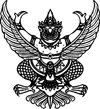 
ประกาศเทศบาลเมืองพิชัย 
ประกาศเทศบาลเมืองพิชัย          เรื่อง ประกาศผู้ชนะการเสนอราคา ประกวดราคาจ้างก่อสร้างปรับปรุงผิวจราจรแอสฟัลท์ติคคอนกรีต บ้านสามัคคี หมู่ ๒ บริเวณปากทางบ้านสามัคคีฝั่งตะวันออก ถึงถนนเลียบคลองชลประทาน ด้วยวิธีประกวดราคาอิเล็กทรอนิกส์ (e-bidding)          เรื่อง ประกาศผู้ชนะการเสนอราคา ประกวดราคาจ้างก่อสร้างปรับปรุงผิวจราจรแอสฟัลท์ติคคอนกรีต บ้านสามัคคี หมู่ ๒ บริเวณปากทางบ้านสามัคคีฝั่งตะวันออก ถึงถนนเลียบคลองชลประทาน ด้วยวิธีประกวดราคาอิเล็กทรอนิกส์ (e-bidding) ตามประกาศ เทศบาลเมืองพิชัย เรื่อง ประกวดราคาจ้างก่อสร้างปรับปรุงผิวจราจรแอสฟัลท์ติคคอนกรีต บ้านสามัคคี หมู่ ๒ บริเวณปากทางบ้านสามัคคีฝั่งตะวันออก ถึงถนนเลียบคลองชลประทาน ด้วยวิธีประกวดราคาอิเล็กทรอนิกส์ (e-bidding) และเอกสารประกวดราคาด้วยวิธีประกวดราคาอิเล็กทรอนิกส์ (e-Bidding) เลขที่ ๑๓/๒๕๖๗ ลงวันที่ ๑๕ พฤษภาคม ๒๕๖๗ นั้น
                    ปรับปรุงผิวจราจรแอสฟัลท์ติคคอนกรีต บ้านสามัคคี หมู่ ๒ บริเวณปากทางบ้านสามัคคีฝั่งตะวันออก ถึงถนนเลียบคลองชลประทาน จำนวน ๑ โครงการ ผู้เสนอราคาที่ชนะการเสนอราคา ได้แก่ ห้างหุ้นส่วนจำกัด ป.เกียรติภัทรก่อสร้าง ซึ่งเป็นผู้เสนอราคาต่ำสุด เสนอราคาเป็นเงินทั้งสิ้น ๑,๗๑๐,๐๐๐.๐๐ บาท (หนึ่งล้านเจ็ดแสนหนึ่งหมื่นบาทถ้วน) รวมภาษีมูลค่าเพิ่มและภาษีอื่น ค่าขนส่ง ค่าจดทะเบียน และค่าใช้จ่ายอื่น ๆ ทั้งปวง ซึ่งต่ำกว่าเงินงบประมาณ ๑๔๑,๐๐๐.๐๐ บาท คิดเป็นอัตราร้อยละ ๗.๖๒ตามประกาศ เทศบาลเมืองพิชัย เรื่อง ประกวดราคาจ้างก่อสร้างปรับปรุงผิวจราจรแอสฟัลท์ติคคอนกรีต บ้านสามัคคี หมู่ ๒ บริเวณปากทางบ้านสามัคคีฝั่งตะวันออก ถึงถนนเลียบคลองชลประทาน ด้วยวิธีประกวดราคาอิเล็กทรอนิกส์ (e-bidding) และเอกสารประกวดราคาด้วยวิธีประกวดราคาอิเล็กทรอนิกส์ (e-Bidding) เลขที่ ๑๓/๒๕๖๗ ลงวันที่ ๑๕ พฤษภาคม ๒๕๖๗ นั้น
                    ปรับปรุงผิวจราจรแอสฟัลท์ติคคอนกรีต บ้านสามัคคี หมู่ ๒ บริเวณปากทางบ้านสามัคคีฝั่งตะวันออก ถึงถนนเลียบคลองชลประทาน จำนวน ๑ โครงการ ผู้เสนอราคาที่ชนะการเสนอราคา ได้แก่ ห้างหุ้นส่วนจำกัด ป.เกียรติภัทรก่อสร้าง ซึ่งเป็นผู้เสนอราคาต่ำสุด เสนอราคาเป็นเงินทั้งสิ้น ๑,๗๑๐,๐๐๐.๐๐ บาท (หนึ่งล้านเจ็ดแสนหนึ่งหมื่นบาทถ้วน) รวมภาษีมูลค่าเพิ่มและภาษีอื่น ค่าขนส่ง ค่าจดทะเบียน และค่าใช้จ่ายอื่น ๆ ทั้งปวง ซึ่งต่ำกว่าเงินงบประมาณ ๑๔๑,๐๐๐.๐๐ บาท คิดเป็นอัตราร้อยละ ๗.๖๒